Ochrana seniorov pred podvodnými konaniami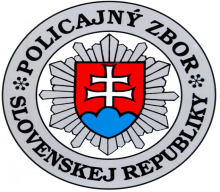      „Policajný zbor aj v čase vzniknutej situácie pandémie COVID-19 upozorňuje občanov, najmä seniorov na páchanie podvodov a krádeží pod vymyslenými legendami s rôznymi emotívnymi príbehmi, ktorými sa podvodníci snažia získať dôveru seniorov, dostať sa do ich príbytkov, lokalizovať miesto ich úspor a v nepozorovanej chvíli od nich podvodne vylákať alebo ich okradnúť o celoživotné úspory.     Podvodníci najčastejšie volajú seniorom na ich pevné linky alebo mobily ako ich príbuzní alebo známi (napr. vnuk, syn, brat) a súrne žiadajú požičať peniaze na rôzne účely. Tiež sa predstavujú ako lekári a oznámia seniorom, že ich príbuzný spôsobil vážnu dopravnú nehodu, leží v nemocnici, nemôže komunikovať, lebo si pri nehode odhryzol jazyk a súrne potrebuje peniaze na vyplatenie škody, ošetrenie a neoznámenie prípadu polícii. Vyskytujú sa aj prípady, kedy sa páchatelia predstavujú v telefóne ako pracovníci elektrární, plynární alebo vodární (zneužívajúc situáciu pri odpise elektrickej energie, vody alebo plynu).      V súvislosti so vzniknutou situáciou pandémie COVID-19 sa vyskytli prípady, kedy podvodníci kontaktovali seniorov telefonicky, že im prídu zmerať teplotu, ponúkali im na predaj rôzne filtre, dezinfekčné gély a ochranné rúška.     Páchatelia seniorov vždy dôrazne žiadajú, aby nikoho z príbuzných nekontaktovali, s nikým túto záležitosť nepreberali a striktne dodržiavali ich pokyny. Úmyselne volajú viackrát za sebou, aby seniorom zabránili kontaktovať svojich príbuzných alebo iné osoby, ktorým dôverujú. Pre peniaze chodia osobne a tiež ponúkaný tovar prinesú seniorom do ich príbytkov.     Nie je vylúčené, že seniorov môžu páchatelia kontaktovať aj osobne priamo v ich príbytkoch s ponukou rôznych služieb (napr. nákup potravín) alebo predaja liekov na ochranu pred koronavírusom alebo na podporu imunitného systému.V tejto súvislosti Policajný zbor1. upozorňuje seniorov, aby boli obozretní voči neznámym osobám, ktoré ich telefonicky kontaktujú z rôznych príčin (napr. meranie teploty, predaj filtrov, ochranných rúšok, dezinfekčných gélov a pod.) a žiadajú od nich peniaze,2. odporúča seniorom, aby si skutočnosti uvádzané v telefonickom rozhovore s neznámou osobou ihneď overili u svojich príbuzných alebo iných osôb, ktorým dôverujú,3. vyzýva seniorov, aby nevyberali svoje finančné úspory pre cudzie osoby zo svojich účtov alebo vkladných knižiek a nedávali peniaze osobám, ktoré nepoznajú,4. odporúča seniorom, aby nevpúšťali cudzie osoby do svojich príbytkov a boli opatrní pri internetových nákupoch a overili si predajcov e-shopov,5. žiada seniorov, aby v týchto prípadoch, alebo v prípadoch, kedy vzniká podozrenie z podvodného konania, ihneď kontaktovali Policajný zbor na čísle 158.“     V rámci Slovenskej republiky boli zaznamenané rôzne hoaxy, najmä na internetových sociálnych sieťach, napr. o vyrobení lieku na koronavírus. Takisto boli zaznamenané rôzne nepravdivé správy ohľadne koronavírusu uverejňované v médiách.      Z uvedených dôvodov je potrebné, aby si pred nákupom liekov na internete overili  predajcu a nenakupovali z neoverených predajcov, u ktorých hrozí riziko predaja falšovaných liekov (nepovolených a neschválených liekov) a ochranných prostriedkov (vrátane dezinfekčných gélov). Podľa platnej legislatívy je na území Slovenskej republiky možný predaj len registrovaných liekov, ktoré nie sú viazané na lekársky predpis (tzv. voľnopredajné lieky). Štátny ústav na kontrolu liečiv na svojej internetovej stránke na adrese: https://www.sukl.sk/ informuje o falšovaných liekoch, vydáva upozornenia aj v súvislosti s pandémiou ochorenia COVID-19      Verejnosť si môže tiež overiť internetového predajcu i na internetovej stránke Slovenskej obchodnej inšpekcie na adrese: https://www.soi.sk/, kde je zverejnený informatívny zoznam rizikových e-shopov, upozornenie na internetové obchody, ktoré po uskutočnení objednávky a jej následnom zaplatení, tovar spotrebiteľovi nedoručia a praktiky prevádzkovateľa internetového obchodu, ktorý po objednaní dezinfekčného prostriedku na ruky spotrebiteľom doručil balenie obsahujúce vodu, prípadne inú tekutinu.      Zároveň je potrebné uviesť, že v prípade, ak niekto vykonáva predaj falšovaných liekov alebo ochranných prostriedkov (vrátane ochranných masiek, gélov a pod.), môže sa dopustiť rôznych trestných činov. 